МИНИСТЕРСТВО НА ЗЕМЕДЕЛИЕТО И ХРАНИТЕ – СОФИЯ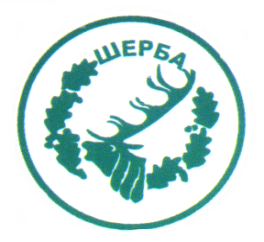 „СЕВЕРОИЗТОЧНО ДЪРЖАВНО ПРЕДПРИЯТИЕ” ДПТП:  ДЪРЖАВНО ЛОВНО СТОПАНСТВО „ШЕРБА”9100, с. Горен чифлик,ул. „Шерба” 7, Варненска областТел.  05141/2358, Е-mail: dls.sherba@dpshumen.bg	..............................................................................................................Изх.№ 166/30.01.2016 г.офис с.Старо ОряховоИнформация по чл. 22б, ал. 2 т. 14 от ЗОП (отм.Уведомяваме всички заинтересовани, че на основание сключен договор № 2169/23.12.2015 г. между СИДП ДП гр. Шумен и „Бент ойл“ АД с предмет „Доставка на горива“ във връзка със заповед № 238/30.11.2015 г. на Директора на СИДП ДП гр. Шумен е извършено плащане, както следва:ЗАМ.ДИРЕКТОР:   /п/ печат                         /инж. Р.Радев/Упълномощен със Заповед № 266/08.12.2015 г. на Директора на ТП ДЛС „Шерба“№Основание за плащанеРазмер на плащането – лв. без ДДСДата на плащането1Фактура № 0030017474/31.12.2016 г.1528,00 лв.10.01.2017 г.2Фактура № 0030017474/31.12.2016 г.1709.49 лв.10.01.2017 г.